2022 г.№ п/п№ ОИС, класс Дата приоритетаДата регистрацииОписание изобразительного элементаПравообладательТОВАРНЫЕ ЗНАКИ (ЗНАКИ ОБСЛУЖИВАНИЯ)ТОВАРНЫЕ ЗНАКИ (ЗНАКИ ОБСЛУЖИВАНИЯ)ТОВАРНЫЕ ЗНАКИ (ЗНАКИ ОБСЛУЖИВАНИЯ)ТОВАРНЫЕ ЗНАКИ (ЗНАКИ ОБСЛУЖИВАНИЯ)ТОВАРНЫЕ ЗНАКИ (ЗНАКИ ОБСЛУЖИВАНИЯ)ТОВАРНЫЕ ЗНАКИ (ЗНАКИ ОБСЛУЖИВАНИЯ)№ 905544Классы МКТУ16, 35, 38, 41, 42, 4528.06.202221.11.2022Стилизованная капля, выполненная в виде волнообразных полос бело-зеленого цвета на белом фоне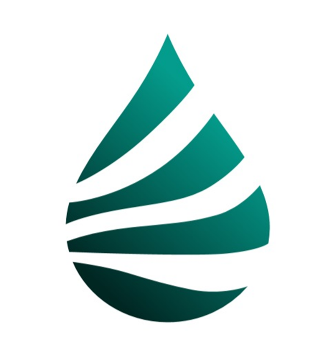 Государственное бюджетное образовательное учреждение высшего образования «Альметьевский государственный нефтяной институт»